        Руководствуясь  статьей  43  Устава Киржачского района,	 в целях приведения Устава Киржачского района в соответствие с действующим законодательством, Совет народных депутатов Киржачского района Владимирской областиРЕШИЛ:1. Внести в Устав Киржачского района следующие изменения и дополнения:          1.1. В пункте 6.2 части 1 статьи 6 после слова "прав" дополнить словами "коренных малочисленных народов и других"; 1.2. В пункте 8.2 статьи 34 после слова "прав" дополнить словами "коренных малочисленных народов и других";	    2. Настоящее решение вступает в силу после его официального опубликования в районной газете «Красное знамя».Глава Киржачского района                                                 А.Н. ЛукинИзменения и дополнения в Устав Киржачского района зарегистрированы Управлением Министерства юстиции Российской Федерации по Владимирской области 13 ноября 2019 года, государственный регистрационный                                      №RU 335060002019003. СОВЕТ НАРОДНЫХ ДЕПУТАТОВ КИРЖАЧСКОГО РАЙОНА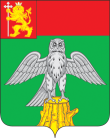 ВЛАДИМИРСКОЙ ОБЛАСТИРЕШЕНИЕСОВЕТ НАРОДНЫХ ДЕПУТАТОВ КИРЖАЧСКОГО РАЙОНАВЛАДИМИРСКОЙ ОБЛАСТИРЕШЕНИЕСОВЕТ НАРОДНЫХ ДЕПУТАТОВ КИРЖАЧСКОГО РАЙОНАВЛАДИМИРСКОЙ ОБЛАСТИРЕШЕНИЕСОВЕТ НАРОДНЫХ ДЕПУТАТОВ КИРЖАЧСКОГО РАЙОНАВЛАДИМИРСКОЙ ОБЛАСТИРЕШЕНИЕСОВЕТ НАРОДНЫХ ДЕПУТАТОВ КИРЖАЧСКОГО РАЙОНАВЛАДИМИРСКОЙ ОБЛАСТИРЕШЕНИЕСОВЕТ НАРОДНЫХ ДЕПУТАТОВ КИРЖАЧСКОГО РАЙОНАВЛАДИМИРСКОЙ ОБЛАСТИРЕШЕНИЕСОВЕТ НАРОДНЫХ ДЕПУТАТОВ КИРЖАЧСКОГО РАЙОНАВЛАДИМИРСКОЙ ОБЛАСТИРЕШЕНИЕ30.10.2019№3/13 О внесении изменений и дополнений в Устав  Киржачского района О внесении изменений и дополнений в Устав  Киржачского района О внесении изменений и дополнений в Устав  Киржачского района